Processo Administrativo de Concessão de Diárias Nº10/2017.Proposta de ConcessãoPROPONENTEINFORMAÇÃO ORÇAMENTÁRIASUPERVISORCONCESSÃOPAGAMENTO/RECEBIMENTOPUBLICAÇÃO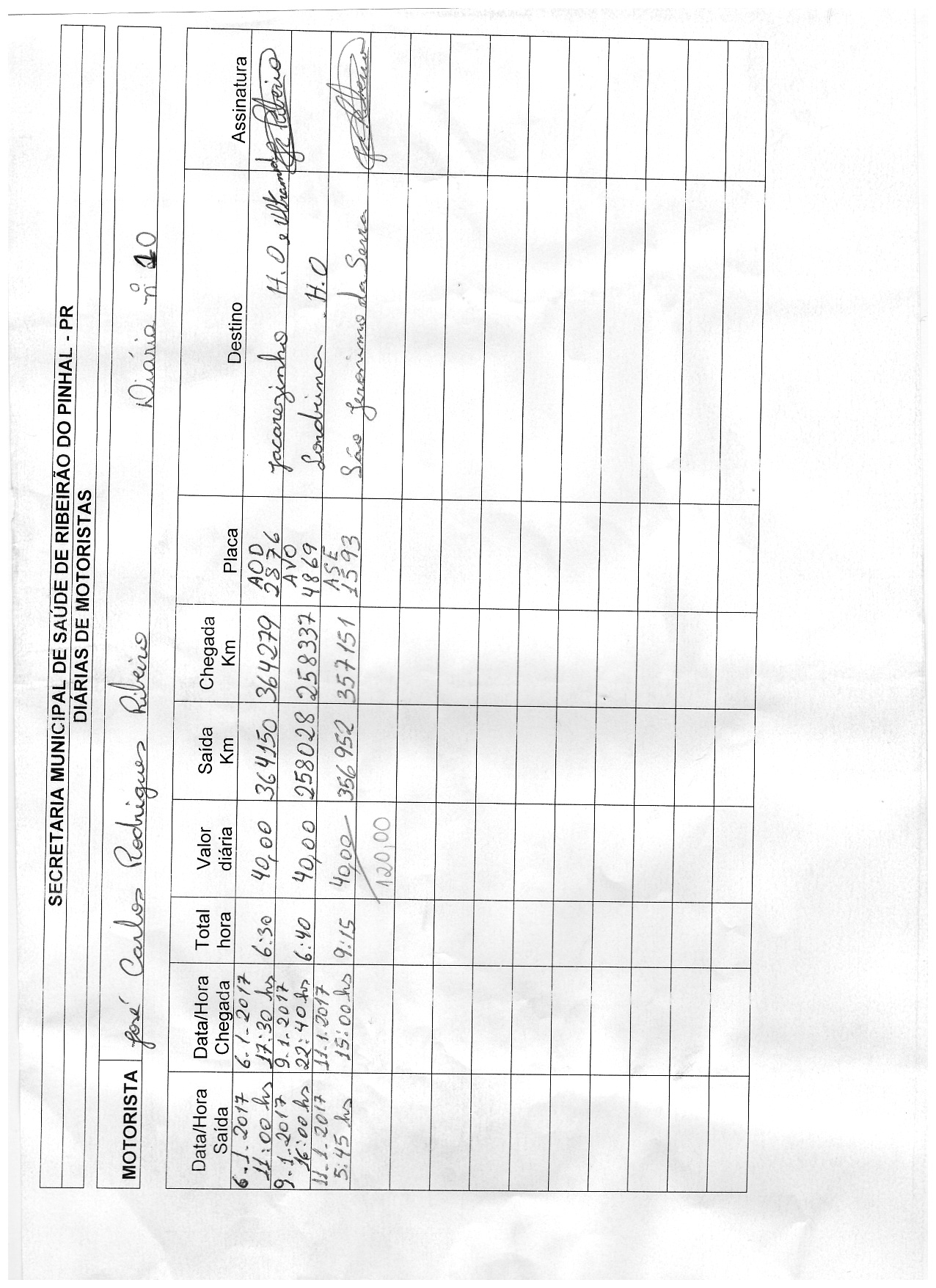 NOME: JOSÉ CARLOS RODRIGUES RIBEIROCARGO/FUNÇÃO: MOTORISTACPF: 040.441.949.63LOCAL, SERVIÇO A SER EXECUTADO E PERÍODO DE AFASTAMENTO:Jacarezinho e São Jeronimo VALOR DA DIÁRIA - R$ 120,00 (Cento e vinte reais)_________________________José Carlos Rodrigues RibeiroExiste disponibilidade orçamentária para a concessão da diária, através da dotação orçamentária nº _______;Em, 17/01/2017._________________________Marcelo CorinthSuperior hierárquico do Departamento ou Secretaria em que o proponente encontra-se lotado, responsável por controlar e fiscalizar as saídas dos agentes públicos a serviço do município._________________________Evanir PereiraOrdenadora de DespesasConcedo uma diária solicitada, conforme relatório do supervisor. Requisite-se e pague(m)-se;_________________________Wagner Luiz Oliveira MartinsPrefeito MunicipalPaga a importância de R$ 120,00 referente à concessão de diária(s), no período de 06/01/2017 à 11/01/2017, conforme relatório em anexo através da conta corrente do Poder Executivo com nº..... para a conta corrente do solicitante com o nº 21.498-1, da agência nº 0652-1;____________________Evanir PereiraOrdenadora de DespesaO presente documento está de acordo com as normas regulamentares pertinentes, ficará à disposição de quem possa interessar (em arquivo próprio do município) e será publicado no Portal de Transparência do Município de Ribeirão do Pinhal.________________________Assinatura do Responsável